      Curriculum Vitae Full name: Ninh Thi Kim Anh Email: kimanh@ntu.edu.vnDepartment of Tourism and Travel ManagementFaculty of TourismNha Trang University02 Nguyen Dinh Chieu St., Nha Trang City, VietnamEDUCATIONMSc Economics                                                                       2010Tromso University, NorwayBachelor of English Language                                               1999Thuongmai University, Vietnam Bachelor of Business Administration                                    1999Thuongmai University, Vietnam RESEARCH INTERESTSHuman resources in TourismSustainable tourismRESEARCH EXPERIENCE8 year-experience in research of human resources in tourism                 TEACHING RESPONSIBILITY  Undergraduate:Tourism and travel modulesEconomics and management modulesPUBLICATIONS and PRESENTATIONSJournalsDeveloping human resources for tourism in Khanh Hoa in the context of international integration, (2017 - 2019). Provincial projectEvaluate the satisfaction of Chinese tourists to the quality of Nha Trang - Khanh Hoa island tours, (2017). Industry and Trade magazine, 7.PresentationsTraining high-quality human resources for the integration period, (2015). National Scientific Conference of "Psychology - Education in Tourism Business development and Human resources in Vietnam".Responsible employment in the tourism industry, (2015). National Scientific Conference of "Psychology - Education in Tourism Business development and Human resources in Vietnam".Criteria for evaluating high-quality tourism human resources, (2016). National Scientific Conference of "Training of high-quality tourism human resources - Current situation and solutions".Innovating the method of training human resources to meet the needs of socio-economic development, (2016). Nha Trang University Scientific Conference. Challenges in the development of small and medium-sized tourism enterprises in Khanh Hoa, (2018). Nha Trang University Scientific Conference  of "Coastal and socio-economic development in the context of integration"Motivations of tourists coming to Nha Trang, Khanh Hoa, (2018). Nha Trang University Scientific Conference  of "Coastal and socio-economic development in the context of integration"Opportunities of higher education and training in time of the industrial revolution 4.0, (2019). Nha Trang University Scientific Conference "Impact of Industry 4.0 on sustainable tourism development in Khanh Hoa".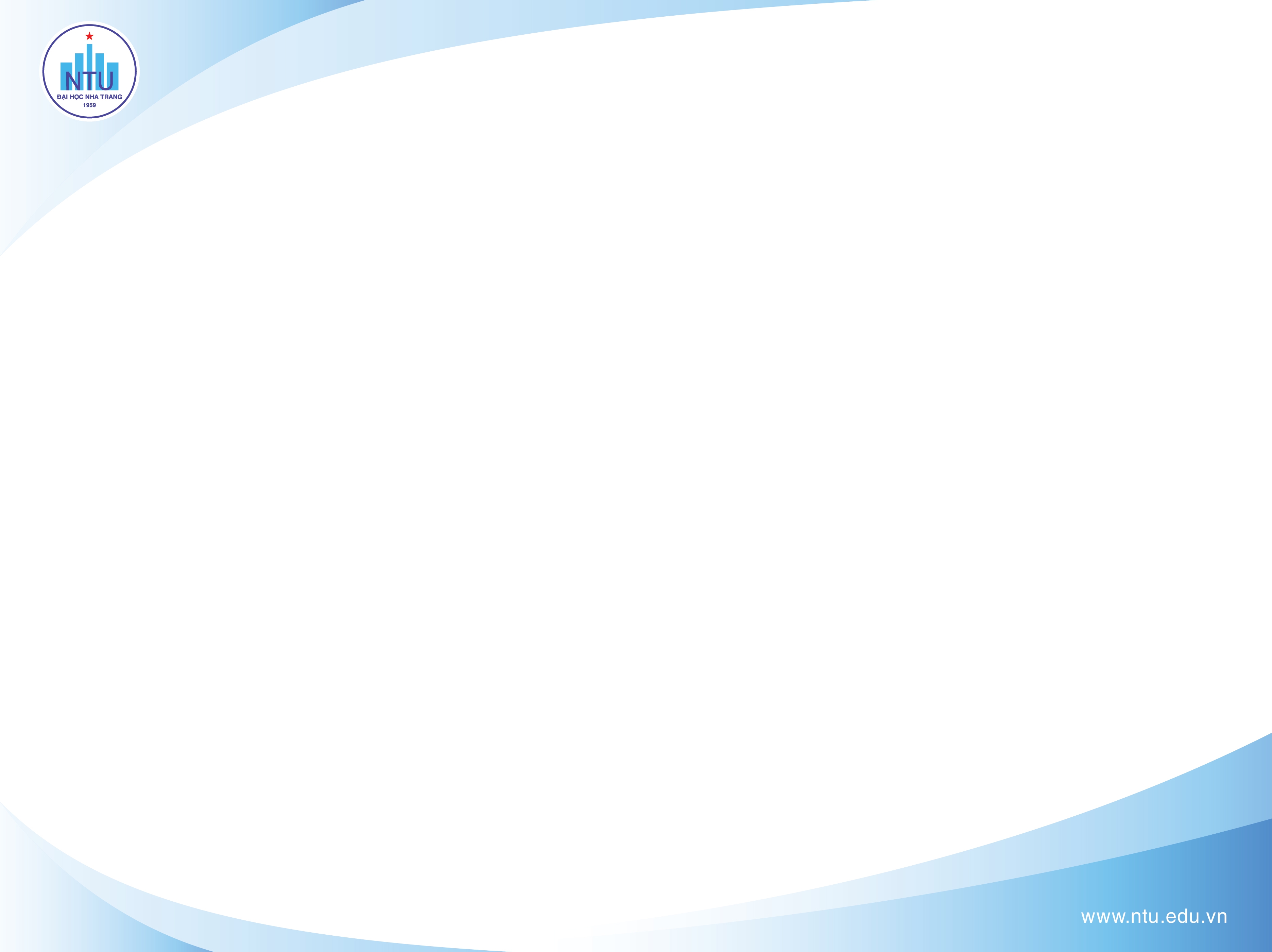 